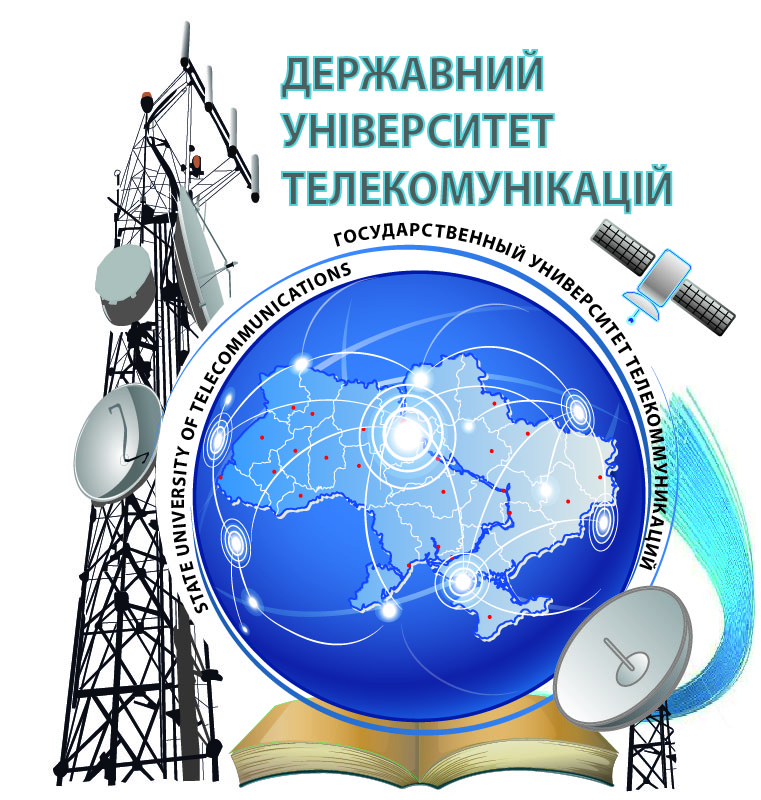          Державний університет телекомунікацій            АНКЕТА АСПІРАНТАФорма навчання:  Очна/бюджет (денна, вечірня) Заочна/контракт                                                     (назва навчального закладу, рік закінчення)Контакти: Україна, 03110, м. Київ, вул. Солом'янська, 7, ДУТ, кімн. 322  (відділ аспірантури та докторантури) тел. (044) 249-25-55 (e-mail: dut.aspirantura@ukr.net )
http://www.dut.edu.ua…………………………………………………………………………………………………………………………………………………………………………… Бажана спеціальність, кафедра, науковий керівник: Бажана спеціальність, кафедра, науковий керівник: Бажана спеціальність, кафедра, науковий керівник: Бажана спеціальність, кафедра, науковий керівник: Бажана спеціальність, кафедра, науковий керівник: ПрізвищеПрізвищеІм'яІм'яІм'яПо батьковіПо батьковіПо батьковіРік народженняРік народженняРік народженняТелефонe-maile-maile-mailЗакінчив (ла)